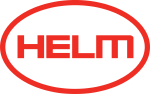 SCYON® – Safety Data Sheet (SDS)Section 1: Product and Company Identification PRODUCT IDENTITY:	1-0-5, Derived from Potassium Nitrate, Manganese Oxide and Zinc OxidePRODUCT ID #:		UBS007	CAS#:			MixtureCOMMON NAME:                   Scyon		CHEMICAL DESCRIPTION:   Inorganic N-P-K fertilizer solutionProduct Use/Restrictions: 	See product label for recommendations, uses, rates, and warranty. Manufactured For: HELM Agro US, Inc.401 E. Jackson St., Suite 1400Tampa, FL 33602Phone: 813.621.8846   info@helmagro.com  Emergency contact: 	CHEMTREC 1-800-424-9300 (24 hours)Non-emergency contact: 	HELM Agro US, Inc. 813.621.8846   Document ID: 		Scyon_Safety Data Sheet_20221101_Rev1 (Date of Last Revision: Nov. 1, 2022) Section 2: Hazards Identification 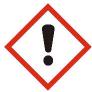 Signal Word: 		Warning Hazard pictograms: 	GHS07: Exclamation markHazard Statements 	(H-Phrases): H319, Causes serious eye irritation.Precautionary Statements 	(P-Phrases): P305+P351+P338: IF IN EYES: Rinse cautiously with water for several minutes. Remove contact lenses, if present and easy to do. Continue rinsing.P302+P350: IF ON SKIN: Gently wash with plenty of soap and water.PBT: 			This product is not identified as a PBT/vPvB substance.Section 3: Composition/Information on IngredientsEDTA & SALTS THEREOF:CAS 60-00-04 Hazard Statements (H-Phrases): H319, Causes serious eye irritation.LEVULINIC ACID:CAS 123-76-2Hazard Statements (H-Phrases): H319, Causes serious eye irritation. H315, Cause skin irritation. Section 4: First-aid MeasuresSkin contact: 		Wash immediately with plenty of soap and water.Eye contact: 		Bathe the eye with running water for 15 minutes. Transfer to hospital for specialist examination.Ingestion: 		Wash out mouth with water.Inhalation: 		Not applicable.Section 5: Fire-fighting MeasuresExtinguishing media: 	Suitable extinguishing media for the surrounding fire should be used. Spray water to cool containers.Exposure hazards: 	In combustion emits toxic fumes.Advice for fire-fighters: 	Wear self-contained breathing apparatus. Wear protective clothing. Prevent contact with skin and eyes.Section 6: Accidental Release MeasuresPersonal precautions: 	Mark out the contaminated area with signs and prevent access to unauthorised personnel. Do not attempt to take action without suitable protective clothing - see section 8 of SDS. Turn leaking containers leak-side up to prevent the escape of liquid.Environmental precautions: 	Do not discharge into drains or rivers. Contain the spillage using bunding.Clean-up procedures: 	Absorb into dry earth or sand. Transfer to a closable, labelled salvage container for disposal. Section 7: Handling and storageHandling requirements: 	Avoid direct contact with the substance. Ensure there is sufficient ventilation of the area. Avoid the formation or spread of mists in the air.Storage conditions: 	Store in cool, well-ventilated area. Keep container tightly closed. Refer label for storage precaution.Section 8: Exposure controls/Personal protectionDNEL / PNEC:		No data available.Workplace exposure limits: 	No data available.Engineering measures: 	Ensure there is sufficient ventilation of the area.Respiratory protection: 	Self-contained breathing apparatus must be available in case of emergency.Hand protection: 		Protective gloves.Eye protection: 		Tightly fitting safety goggles. Ensure eye bath is to hand.Skin protection: 		Protective clothing.Section 9: Physical and chemical propertiesState: 			LiquidColor: 			YellowOdour: 			Characteristic odourViscosity: 		Non-viscousBoiling point/range°C: 	100	Flash point°C: >93 pH: 	4Other Info: 		N/ASection 10: Stability and reactivityChemical stability: 	Stable under normal conditions.Conditions to avoid: 	Heat.Materials to avoid: 	Strong oxidizing agents. Strong acids.Haz. decomp. products: 	In combustion emits toxic fumes.Section 11: Toxicological informationEDTA & SALTS THEREOF:LEVULINIC ACID:Relevant hazards for product:Skin contact: 		There may be irritation and redness at the site of contact.Eye contact: 		There may be pain and redness. The eyes may water profusely.Ingestion: 		There may be soreness and redness of the mouth and throat. Nausea and stomachInhalation: 		There may be irritation of the throat with a feeling of tightness in the chest.Section 12: Ecological informationHazardous ingredients:	EDTA & SALTS THEREOFDisposal operations: 	Transfer to a suitable container and arrange for collection by specializedPersistence/degradability:	Biodegradable.Bioaccumulative potential: 	No bioaccumulation potential.Mobility: 			Readily absorbed into soil.PBT identification: 	This product is not identified as a PBT/vPvB substance.Other adverse effects: 	Negligible ecotoxicity.Section 13: Disposal considerationsFollow local, and/or State, and/or Federal ordinances or laws regarding disposal requirements. Section 14: Transportation informationTransport class: 		This product does not require a classification for transport.Section 15: Regulatory informationAs applicable per U.S. States under Commercial Fertilizer License, and/or Permit, and/or Registration, and/or attendant product Listing, Certification, Registration, or otherwise approval, or sold as under self-declared product compliance. Section 16: Other informationWARRANTY DISCLAIMER AND LIMITATION OF LIABILITY: The directions for use of this product must be followed carefully. TO THE EXTENT CONSISTENT WITH APPLICABLE LAW, (1) THE GOODS DELIVERED TO YOU ARE FURNISHED “AS IS” BY MANUFACTURER OR SELLER AND (2) MANUFACTURER AND SELLER MAKE NO WARRANTIES, GUARANTEES, OR REPRESENTATIONS OF ANY KIND TO BUYEROR USER, EITHER EXPRESS OR IMPLIED, OR BY USAGE OF TRADE, STATUTORY OR OTHERWISE, WITH REGARD TO THE PRODUCT SOLD, INCLUDING, BUT NOT LIMITED TO MERCHANTABILITY, FITNESS FOR A PARTICULAR PURPOSE, USE, OR ELIGIBILITY OF THE PRODUCT FOR ANY PARTICULAR TRADE USAGE. TO THE EXTENT CONSISTENT WITH APPLICABLE LAW, BUYER'S OR USER'S EXCLUSIVE REMEDY, AND MANUFACTURER'S OR SELLER'S TOTAL LIABILITY SHALL BE FOR DAMAGES NOT EXCEEDING THE COST
OF THE PRODUCT.If you do not agree with or do not accept any of the directions for use, the warranty disclaimers, or limitations on liability, do not use the product, and return it unopened to the Seller, and the purchase price will be refunded.Scyon® is a registered trademark of Unium Bioscience, LLC.
ORLRATLD50>2000mg/kgDERMALRBTLD50Over 5000mg/kgORALRBTLD501850mg/kgHazardRouteBasisSerious eye damage/irritationOPTHazardous: calculated-96H LC50>100mg/l